Klasa VII  26.05.2020Temat: Żeński układ rozrodczy.Cele lekcji:-budowa żeńskiego układu rozrodczego-określenie funkcji wewnętrznych i zewnętrznych żeńskich narządów płciowych-sklasyfikowanie żeńskich cech płciowychZapoznaj się z treścią z podręcznika ze strony 218- 220.Notatkę przepisz do zeszytu.1. Do żeńskich narządów wewnętrznych należą:Jajniki, w których dojrzewają jaja, czyli komórki płciowe,Jajowody stanowiące drogi odprowadzające komórki jajowe,Macica, dzięki której możliwy jest rozwój zarodka a potem płodu,Pochwa, która jest narządem kopulacyjnym i rodnym.Na narządy zewnętrzne składają się:Wzgórek łonowy,Wargi sromowe większe,Wargi sromowe mniejsze,Opuszka przedsionka pochwy,Łechtaczka.
2.Pierwszorzędową żeńską cechą płciową są gonady czyli jajniki. Do drugorzędowych należą pozostałe narządy rozrodcze. Cechy trzeciorzędowe to: szerokie biodra, wąskie ramiona, gruczoły sutkowe.3.Funkcje żeńskiego układu rozrodczego:-  produkcja kobiecych hormonów płciowych- wytwarza komórki jajowe-  umożliwia rozwój płodu oraz poród.4.Budowa komórki jajowej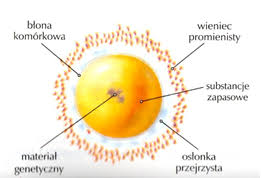 5. Jajniki- leżą w dolnej części jamy brzusznej, wytwarzają komórki jajowe.Macica- narząd w którym odbywa się rozwój zarodka i płodu.Pochwa- umożliwia wprowadzenie nasienia do żeńskich dróg rodnych, a także wydanie na świat potomstwa.6. Owulacja, inaczej jajeczkowanie, to kluczowy etap cyklu menstruacyjnego (miesiączkowania). Kiedy jajeczko jest dojrzałe, pęka jego osłona w postaci pęcherzyka Graafa, czego rezultatem jest uwolnienie komórki jajowej. Następnie przemieszcza się ona z jajnika do jajowodu, gotowa do zapłodnienia w kontakcie z plemnikiem.Proszę zapoznać się z budową żeńskiego układu rozrodczego ( podręcznik strona219).Pozdrawiam,  Lidia Kolosko